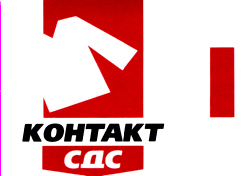 факт. адрес: г. Москва, Пятницкое шоссе,11 тел/факс: 751-50-03, 794-71-01,02          Величины размерных признаков типовых фигур девочек (2- полнота)Ф.И. ребенка, КЛАСС ____________________________Ф.И.О родителя (конт.телефон)________________________________________________Цвет ткани (серая, т. синяя, черная)_________________________________________Вид ткани (полушерсть или поливискоза)____________________________________Наименование изделия_____________________   кол-воНаименование изделия_____________________   кол-воОсобенности фигуры_______________________________________________________Подпись родителя____________________РазмерРостОбхват грудиОбхват талииОбхват бедерДлина рукаваДлина брюкДлина юбки средняяМладшего школьного возрастаМладшего школьного возрастаМладшего школьного возрастаМладшего школьного возрастаМладшего школьного возрастаМладшего школьного возрастаМладшего школьного возрастаМладшего школьного возраста28 (56)11011612256577037404366707437394330 (60)12212813460607543454774788243454732 (64)12212813414064637843454749747882864345474934 (68)13414014615268668247495153828690944749515336 (72)14014615272698749515386909449515338 (76)146152158767290525456909498515355